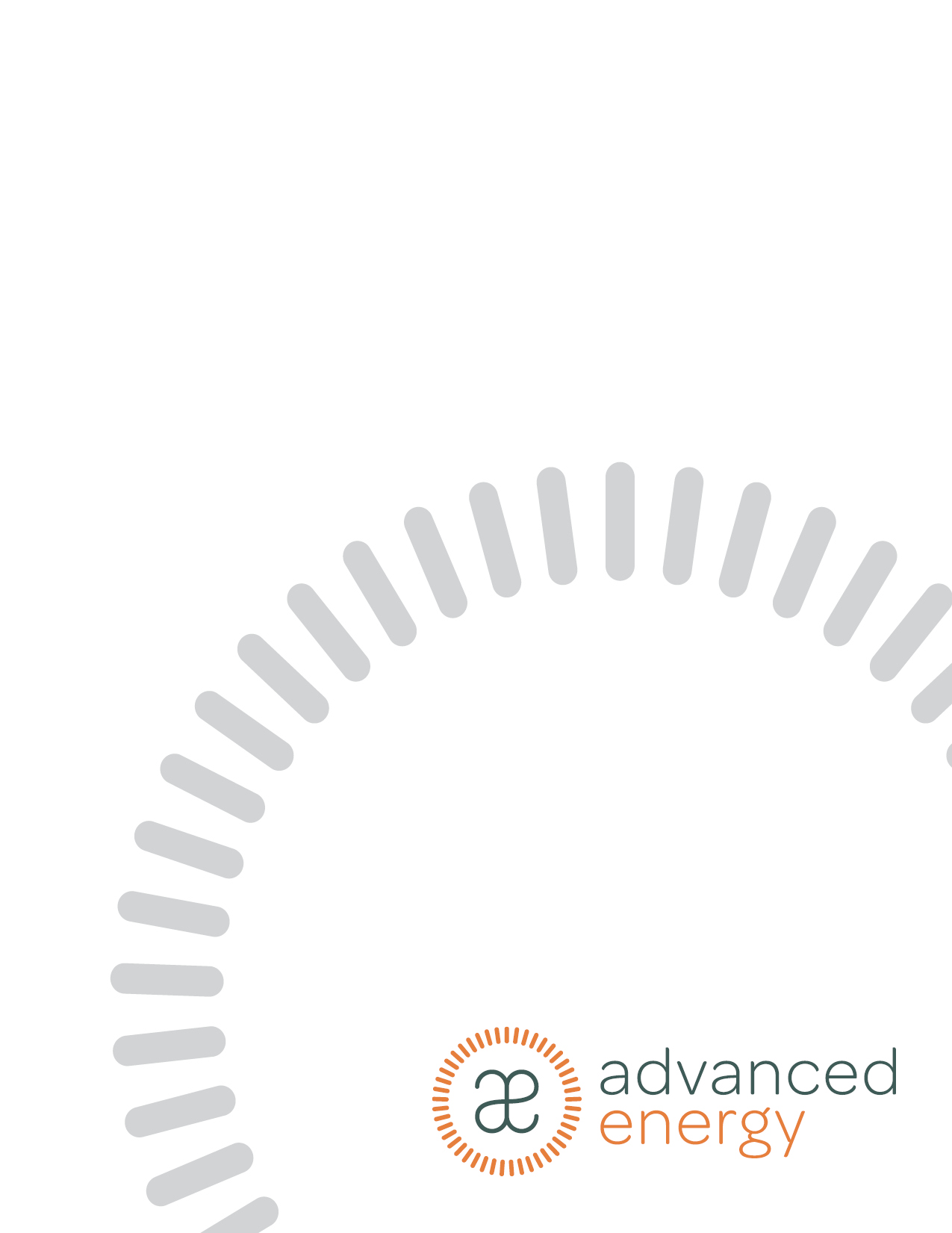 Homework #2 QUESTIONNAIREOak Ridge National LaboratoryISO 50001/50001 ReadyVirtual INPLT TrainingJanuary 21, 2022Authored By:Michael Stowe, Senior Energy Engineer BackgroundPlease complete this questionnaire to provide information for Advanced Energy and ORNL Better Plants to better understand your status and plans for ISO 50001 energy management.Please complete and return by Thursday, January 27, 2022Contact Information:Name:		Title:		Email:			Questions:Has your organization set up your account yet in 50001 Ready? YES NO I do not knowIf yes, what type of account did you set up? Single site Multisite NOHas your organization done a review to determine your legal and other requirements relative to energy management? YES NO I do not knowHas your organization determined its scope and boundaries for the energy management system? YES NO I do not knowHas your organization established and communicated an energy policy? YES NO I do not knowHas your organization established an energy team? YES NO I do not knowWhere are your energy team members located? Sites only Central office only Both at the sites and the central officeCurrently, how many staff does your organization have on the energy team? 1 2 - 3 4 - 5 > 5Optional question for extra credit:What was the greatest thing before sliced bread?